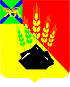 АДМИНИСТРАЦИЯ МИХАЙЛОВСКОГОМУНИЦИПАЛЬНОГО РАЙОНА 
ПОСТАНОВЛЕНИЕ16.11.2023                                       с. Михайловка                                          № 1346-паОб утверждении порядка проведении общественных обсуждений проектов муниципальных правовых актовпо определению границ прилегающих территорий, на которыхне допускается розничная продажа алкогольной продукциии розничная продажа алкогольной продукции при оказанииуслуг общественного питания, на территорииМихайловского муниципального района В соответствии с федеральными законами от 22.11.1995 № 171-ФЗ «О государственном регулировании производства и оборота этилового спирта, алкогольной и спиртосодержащей продукции и об ограничении потребления (распития) алкогольной продукции», от 06.10.2003 № 131-ФЗ «Об общих принципах организации местного самоуправления в Российской Федерации», от 21.07.2014 № 212-ФЗ «Об основах общественного контроля в Российской Федерации», постановлением Правительства Российской Федерации от 23.12.2020 № 2220 «Об утверждении Правил определения органами местного самоуправления границ прилегающих территорий, на которых не допускается розничная продажа алкогольной продукции и розничная продажа алкогольной продукции при оказании услуг общественного питания», руководствуясь Уставом Михайловского муниципального района, администрация Михайловского муниципального районаПОСТАНОВЛЯЕТ:1. Утвердить Порядок проведения общественных обсуждений проектов муниципальных правовых актов по определению границ прилегающих территорий, на которых не допускается розничная продажа алкогольной продукции и розничная продажа алкогольной продукции при оказании услуг общественного питания, на территории Михайловского муниципального района (прилагается).2. Муниципальному казенному учреждению «Управление по организационно-техническому обеспечению деятельности администрации Михайловского муниципального района» (Корж С.Г.) разместить данное постановление на официальном сайте администрации Михайловского муниципального района в информационно-коммуникационной сети «Интернет». 3. Контроль над исполнением настоящего постановления возложить на первого заместителя главы администрации Михайловского муниципального района Зубок П.А.Глава Михайловского муниципального района -Глава администрации района                                                           В.В. АрхиповУТВЕРЖДЕНпостановлением администрацииМихайловского муниципального районаот 16.11.2023 №  1346-паПорядокпроведения общественных обсуждений проектов муниципальных правовыхактов по определению границ прилегающих территорий, на которыхне допускается розничная продажа алкогольной продукции и розничнаяпродажа алкогольной продукции при оказании услуг общественногопитания, на территории Михайловского муниципального района1. Общие положения1.1. Настоящий Порядок проведения общественных обсуждений проектов муниципальных правовых актов по определению границ прилегающих территорий, на которых не допускается розничная продажа алкогольной продукции и розничная
продажа алкогольной продукции при оказании услуг общественного питания, на территории Михайловского муниципального района  (далее – Порядок) определяет процедуру и сроки проведения общественных обсуждений проектов муниципальных правовых актов об определении границ прилегающих территорий, на которых не допускается розничная продажа алкогольной продукции и розничная продажа алкогольной продукции при оказании услуг общественного питания, на территории Михайловского муниципального района (далее – Проект постановления).1.2. Под общественными обсуждениями в настоящем Порядке понимается используемое в целях общественного контроля публичное обсуждение Проекта постановления, свободное выражения мнения всеми участниками общественного обсуждения и внесения ими своих замечаний и предложений.  1.3. Общественное обсуждение проводится с участием в таком обсуждении уполномоченных лиц органа, который разработал проект постановления, граждан и общественных объединений, интересы которых затрагиваются проектом постановления, с привлечением к участию в обсуждении представителей различных профессиональных и социальных групп, в том числе лиц, права и законные интересы которых затрагивает или может затронуть Проект постановления, который выносится на общественное обсуждение. 1.5. Организатором общественных обсуждений по Проекту постановления является администрация Михайловского муниципального района в лице отдела экономики управления экономики администрации Михайловского муниципального района (далее - Организатор). 1.6. Участники общественных обсуждений - юридические лица вне зависимости от организационно-правовой формы, формы собственности, физические лица, в том числе индивидуальные предприниматели, а также общественные объединения и организации, права и законные интересы которых затрагивает или может затронуть проект правового акта, который выносится на общественные обсуждения (далее - Участники). 2. Форма общественных обсуждений 2.1. Общественные обсуждения проводятся путем размещения Проекта постановления на официальном сайте администрации Михайловского муниципального района в информационно - телекоммуникационной сети «Интернет» (далее - Официальный сайт) по адресу: https://www.mikhprim.ru/index.php/obyavlenia/ob-yavleniya. 2.2. Предложения и замечания направляются Организатору в период проведения общественных обсуждений посредством: - письменного обращения в администрацию Михайловского муниципального района на имя Организатора; - почтового отправления в адрес Организатора; - направления в электронной форме на адрес Организатора в информационно-телекоммуникационной сети Интернет. 3. Порядок проведения общественных обсуждений	3.1. Общественное обсуждение состоит из следующих этапов:- размещение уведомления о проведении общественных обсуждений Проекта муниципального правового акта (далее - Уведомление)  на Официальном сайте;- прием предложений и (или) замечаний Участников к Проекту постановления (далее – Предложения и замечания);- подготовка и размещение на Официальном сайте Протокола по результатам рассмотрения Предложений и замечаний.3.2. Уведомление на Официальном сайте размещается Организатором не позднее 5 дней со дня получения заключения об одобрении специальной комиссией администрации Михайловского муниципального района по оценке рисков, связанных с принятием муниципальных правовых актов по определению границ прилегающих территорий, на которых не допускается розничная продажа алкогольной продукции и розничная продажа алкогольной продукции при оказании услуг общественного питания.  3.3. Одновременно с Уведомлением на Официальном сайте размещается текст Проекта постановления и форма для приёма Предложений и замечаний (Приложение №2).3.4. Общественное обсуждение начинается с даты размещения Уведомления на Официальном сайте. Срок проведения общественного обсуждения составляет 15 календарных дней.3.5. В случае необходимости к Предложениям и замечаниям могут быть приложены любые документы и материалы, относящиеся к предмету обсуждения, либо их копии.3.6. Не принимаются к рассмотрению следующие Предложения и замечания:1) не относящиеся к предметной области отношений, регулируемых Проектом постановления, в отношении которого проводятся общественные обсуждения;2) содержащие нецензурные либо оскорбительные выражения, угрозы жизни, здоровью и имуществу должностного лица, а также членов его семьи;3) поступившие по истечении срока окончания проведения общественных обсуждений, установленного в Уведомлении;3.7. Предложения и замечания, поступившие в ходе общественных обсуждений, носят рекомендательный характер.  4. Определение результатов общественного обсуждения	4.1. Поступившие Замечания и предложения по Проекту постановления включаются в итоговый документ по результатам общественного обсуждения – Протокол (Приложение № 3).    4.2. Протокол оформляется Организатором в течение 5 рабочих дней по истечении срока окончания проведения общественных обсуждений. 	4.2. Протокол подписывается заместителем главы администрации Михайловского муниципального района, координирующим работу Организатора.  	4.3. Протокол не позднее 1 рабочего дня со дня его подписания размещается Организатором на Официальном сайте. 	4.4. По результатам общественного обсуждения Организатор обеспечивает доработку Проекта постановления с учетом поступивших в ходе общественного обсуждения Предложений и замечаний либо его принятие без изменений. Приложение № 1к Порядку проведения общественных обсуждений муниципальных правовых актов по определению границ прилегающих территорий, на которых не допускается розничная продажа алкогольной продукции и розничная продажа алкогольной продукции при оказании услуг общественного питания, на территории Михайловского муниципального районаУВЕДОМЛЕНИЕо проведении общественных обсуждений проекта муниципальногоправового акта об определении границ прилегающих территорий,на которых не допускается розничная продажа алкогольнойпродукции и розничная продажа алкогольной продукциипри оказании услуг общественного питания, на территорииМихайловского муниципального района 1. Администрация Михайловского муниципального района извещает о начале проведения общественных обсуждений и сбора предложений и (или) замечаний участников общественных обсуждений в отношении проекта постановления администрации Михайловского муниципального района «Об определении границ прилегающих территорий, на которых не допускается розничная продажа алкогольной продукции и розничная продажа алкогольной продукции  при оказании услуг общественного питания на территории Михайловского муниципального района» 2. Предложения и (или) замечания по Проекту принимаются в электронном виде на электронный адрес: shashel_tv@mikhprim.ru или в письменном виде по адресу: 692651, Приморский край, Михайловский район, с. Михайловка, ул. Красноармейская, 16 каб. 201.3. Контактное лицо (Ф.И.О., должность, номер телефона): _________________________________________________________________________________________.4. Срок проведения общественных обсуждений и приема предложений и (или) замечаний: с "___" __________ 20___ года по "___" ________ 20___ года.5. Текст Проекта постановления размещен на официальном сайте администрации Михайловского муниципального района по ссылке: ____________________________________________.Информация о результатах рассмотрения предложений и (или) замечаний, поступивших в ходе проведения общественных обсуждений в форме протокола будет размещена Организатором на официальном сайте в срок не позднее 6 рабочих дней со дня окончания проведения общественных обсуждений Проекта постановления, определенного настоящим уведомлением.Начальник отдела экономики управления экономики администрации Михайловского муниципального района                                                                          _________________ Приложение № 2к Порядку проведения общественных обсуждений муниципальных правовых актов по определению границ прилегающих территорий, на которых не допускается розничная продажа алкогольной продукции и розничная продажа алкогольной продукции при оказании услуг общественного питания, на территории Михайловского муниципального районаПриложение № 3к Порядку проведения общественных обсуждений муниципальных правовых актов по определению границ прилегающих территорий, на которых не допускается розничная продажа алкогольной продукции и розничная продажа алкогольной продукции при оказании услуг общественного питания, на территории Михайловского муниципального районаПервый заместитель главы администрацииМихайловского муниципального района                    _____________  ___________________                                                                                                                        (подпись)                                    (ФИО)В отдел экономики управления экономики администрации Михайловского муниципального района В отдел экономики управления экономики администрации Михайловского муниципального района В отдел экономики управления экономики администрации Михайловского муниципального района _________________________________________________________________________________________________________________________________________________________________________(фамилия, имя, отчество (последнее - при наличии), адрес места жительства (в случае если участником общественных обсуждений является физическое лицо) или наименование, место нахождения юридического лица, а также фамилия, имя, отчество (последнее - при наличии) представителя юридического лица _________________________________________________________________________________________________________________________________________________________________________(фамилия, имя, отчество (последнее - при наличии), адрес места жительства (в случае если участником общественных обсуждений является физическое лицо) или наименование, место нахождения юридического лица, а также фамилия, имя, отчество (последнее - при наличии) представителя юридического лица _________________________________________________________________________________________________________________________________________________________________________(фамилия, имя, отчество (последнее - при наличии), адрес места жительства (в случае если участником общественных обсуждений является физическое лицо) или наименование, место нахождения юридического лица, а также фамилия, имя, отчество (последнее - при наличии) представителя юридического лица ПРЕДЛОЖЕНИЯ И (ИЛИ) ЗАМЕЧАНИЯк проекту муниципального правового акта об определении границ прилегающих территорий, на которых не допускается розничная продажа алкогольнойпродукции и розничная продажа алкогольной продукциипри оказании услуг общественного питания, на территорииМихайловского муниципального района ПРЕДЛОЖЕНИЯ И (ИЛИ) ЗАМЕЧАНИЯк проекту муниципального правового акта об определении границ прилегающих территорий, на которых не допускается розничная продажа алкогольнойпродукции и розничная продажа алкогольной продукциипри оказании услуг общественного питания, на территорииМихайловского муниципального района ПРЕДЛОЖЕНИЯ И (ИЛИ) ЗАМЕЧАНИЯк проекту муниципального правового акта об определении границ прилегающих территорий, на которых не допускается розничная продажа алкогольнойпродукции и розничная продажа алкогольной продукциипри оказании услуг общественного питания, на территорииМихайловского муниципального района ПРЕДЛОЖЕНИЯ И (ИЛИ) ЗАМЕЧАНИЯк проекту муниципального правового акта об определении границ прилегающих территорий, на которых не допускается розничная продажа алкогольнойпродукции и розничная продажа алкогольной продукциипри оказании услуг общественного питания, на территорииМихайловского муниципального района ПРЕДЛОЖЕНИЯ И (ИЛИ) ЗАМЕЧАНИЯк проекту муниципального правового акта об определении границ прилегающих территорий, на которых не допускается розничная продажа алкогольнойпродукции и розничная продажа алкогольной продукциипри оказании услуг общественного питания, на территорииМихайловского муниципального района Nп/пТекст проекта с указанием абзаца/подпункта/пунктаТекст проекта с указанием абзаца/подпункта/пунктаПредложение и (или) замечание по тексту проектаОбоснование1.2.3.4.5.ПРОТОКОЛпо результатам рассмотрения предложений и (или) замечаний, поступивших в ходе проведения общественных обсуждений проекта муниципального правового акта об определении границ прилегающих территорий, на которых не допускается розничная продажа алкогольной продукции и розничная продажа алкогольной продукции при оказании услуг общественного питания, на территорииМихайловского муниципального района  1. Период проведения общественного обсуждения: _____________________________ 2. Предмет общественного обсуждения:_______________________________________3. Организатор общественного обсуждения (наименование органа администрации Михайловского муниципального района, ответственного за разработку проекта муниципального правового акта):__________________________________________________4. Способ информирования общественности: проект (наименование проекта муниципального правового акта) размещен на официальном сайте администрации Михайловского муниципального района  в информационно-телекоммуникационной сети Интернет в подразделе "____________________" раздела "________________________". 5. Результаты общественного обсуждения: Вариант 1. Сводная информация о поступивших предложениях и замечаниях по итогам проведения общественного обсуждения проекта муниципального правового акта: ПРОТОКОЛпо результатам рассмотрения предложений и (или) замечаний, поступивших в ходе проведения общественных обсуждений проекта муниципального правового акта об определении границ прилегающих территорий, на которых не допускается розничная продажа алкогольной продукции и розничная продажа алкогольной продукции при оказании услуг общественного питания, на территорииМихайловского муниципального района  1. Период проведения общественного обсуждения: _____________________________ 2. Предмет общественного обсуждения:_______________________________________3. Организатор общественного обсуждения (наименование органа администрации Михайловского муниципального района, ответственного за разработку проекта муниципального правового акта):__________________________________________________4. Способ информирования общественности: проект (наименование проекта муниципального правового акта) размещен на официальном сайте администрации Михайловского муниципального района  в информационно-телекоммуникационной сети Интернет в подразделе "____________________" раздела "________________________". 5. Результаты общественного обсуждения: Вариант 1. Сводная информация о поступивших предложениях и замечаниях по итогам проведения общественного обсуждения проекта муниципального правового акта: ПРОТОКОЛпо результатам рассмотрения предложений и (или) замечаний, поступивших в ходе проведения общественных обсуждений проекта муниципального правового акта об определении границ прилегающих территорий, на которых не допускается розничная продажа алкогольной продукции и розничная продажа алкогольной продукции при оказании услуг общественного питания, на территорииМихайловского муниципального района  1. Период проведения общественного обсуждения: _____________________________ 2. Предмет общественного обсуждения:_______________________________________3. Организатор общественного обсуждения (наименование органа администрации Михайловского муниципального района, ответственного за разработку проекта муниципального правового акта):__________________________________________________4. Способ информирования общественности: проект (наименование проекта муниципального правового акта) размещен на официальном сайте администрации Михайловского муниципального района  в информационно-телекоммуникационной сети Интернет в подразделе "____________________" раздела "________________________". 5. Результаты общественного обсуждения: Вариант 1. Сводная информация о поступивших предложениях и замечаниях по итогам проведения общественного обсуждения проекта муниципального правового акта: ПРОТОКОЛпо результатам рассмотрения предложений и (или) замечаний, поступивших в ходе проведения общественных обсуждений проекта муниципального правового акта об определении границ прилегающих территорий, на которых не допускается розничная продажа алкогольной продукции и розничная продажа алкогольной продукции при оказании услуг общественного питания, на территорииМихайловского муниципального района  1. Период проведения общественного обсуждения: _____________________________ 2. Предмет общественного обсуждения:_______________________________________3. Организатор общественного обсуждения (наименование органа администрации Михайловского муниципального района, ответственного за разработку проекта муниципального правового акта):__________________________________________________4. Способ информирования общественности: проект (наименование проекта муниципального правового акта) размещен на официальном сайте администрации Михайловского муниципального района  в информационно-телекоммуникационной сети Интернет в подразделе "____________________" раздела "________________________". 5. Результаты общественного обсуждения: Вариант 1. Сводная информация о поступивших предложениях и замечаниях по итогам проведения общественного обсуждения проекта муниципального правового акта: ПРОТОКОЛпо результатам рассмотрения предложений и (или) замечаний, поступивших в ходе проведения общественных обсуждений проекта муниципального правового акта об определении границ прилегающих территорий, на которых не допускается розничная продажа алкогольной продукции и розничная продажа алкогольной продукции при оказании услуг общественного питания, на территорииМихайловского муниципального района  1. Период проведения общественного обсуждения: _____________________________ 2. Предмет общественного обсуждения:_______________________________________3. Организатор общественного обсуждения (наименование органа администрации Михайловского муниципального района, ответственного за разработку проекта муниципального правового акта):__________________________________________________4. Способ информирования общественности: проект (наименование проекта муниципального правового акта) размещен на официальном сайте администрации Михайловского муниципального района  в информационно-телекоммуникационной сети Интернет в подразделе "____________________" раздела "________________________". 5. Результаты общественного обсуждения: Вариант 1. Сводная информация о поступивших предложениях и замечаниях по итогам проведения общественного обсуждения проекта муниципального правового акта: ПРОТОКОЛпо результатам рассмотрения предложений и (или) замечаний, поступивших в ходе проведения общественных обсуждений проекта муниципального правового акта об определении границ прилегающих территорий, на которых не допускается розничная продажа алкогольной продукции и розничная продажа алкогольной продукции при оказании услуг общественного питания, на территорииМихайловского муниципального района  1. Период проведения общественного обсуждения: _____________________________ 2. Предмет общественного обсуждения:_______________________________________3. Организатор общественного обсуждения (наименование органа администрации Михайловского муниципального района, ответственного за разработку проекта муниципального правового акта):__________________________________________________4. Способ информирования общественности: проект (наименование проекта муниципального правового акта) размещен на официальном сайте администрации Михайловского муниципального района  в информационно-телекоммуникационной сети Интернет в подразделе "____________________" раздела "________________________". 5. Результаты общественного обсуждения: Вариант 1. Сводная информация о поступивших предложениях и замечаниях по итогам проведения общественного обсуждения проекта муниципального правового акта: ПРОТОКОЛпо результатам рассмотрения предложений и (или) замечаний, поступивших в ходе проведения общественных обсуждений проекта муниципального правового акта об определении границ прилегающих территорий, на которых не допускается розничная продажа алкогольной продукции и розничная продажа алкогольной продукции при оказании услуг общественного питания, на территорииМихайловского муниципального района  1. Период проведения общественного обсуждения: _____________________________ 2. Предмет общественного обсуждения:_______________________________________3. Организатор общественного обсуждения (наименование органа администрации Михайловского муниципального района, ответственного за разработку проекта муниципального правового акта):__________________________________________________4. Способ информирования общественности: проект (наименование проекта муниципального правового акта) размещен на официальном сайте администрации Михайловского муниципального района  в информационно-телекоммуникационной сети Интернет в подразделе "____________________" раздела "________________________". 5. Результаты общественного обсуждения: Вариант 1. Сводная информация о поступивших предложениях и замечаниях по итогам проведения общественного обсуждения проекта муниципального правового акта: ПРОТОКОЛпо результатам рассмотрения предложений и (или) замечаний, поступивших в ходе проведения общественных обсуждений проекта муниципального правового акта об определении границ прилегающих территорий, на которых не допускается розничная продажа алкогольной продукции и розничная продажа алкогольной продукции при оказании услуг общественного питания, на территорииМихайловского муниципального района  1. Период проведения общественного обсуждения: _____________________________ 2. Предмет общественного обсуждения:_______________________________________3. Организатор общественного обсуждения (наименование органа администрации Михайловского муниципального района, ответственного за разработку проекта муниципального правового акта):__________________________________________________4. Способ информирования общественности: проект (наименование проекта муниципального правового акта) размещен на официальном сайте администрации Михайловского муниципального района  в информационно-телекоммуникационной сети Интернет в подразделе "____________________" раздела "________________________". 5. Результаты общественного обсуждения: Вариант 1. Сводная информация о поступивших предложениях и замечаниях по итогам проведения общественного обсуждения проекта муниципального правового акта: ПРОТОКОЛпо результатам рассмотрения предложений и (или) замечаний, поступивших в ходе проведения общественных обсуждений проекта муниципального правового акта об определении границ прилегающих территорий, на которых не допускается розничная продажа алкогольной продукции и розничная продажа алкогольной продукции при оказании услуг общественного питания, на территорииМихайловского муниципального района  1. Период проведения общественного обсуждения: _____________________________ 2. Предмет общественного обсуждения:_______________________________________3. Организатор общественного обсуждения (наименование органа администрации Михайловского муниципального района, ответственного за разработку проекта муниципального правового акта):__________________________________________________4. Способ информирования общественности: проект (наименование проекта муниципального правового акта) размещен на официальном сайте администрации Михайловского муниципального района  в информационно-телекоммуникационной сети Интернет в подразделе "____________________" раздела "________________________". 5. Результаты общественного обсуждения: Вариант 1. Сводная информация о поступивших предложениях и замечаниях по итогам проведения общественного обсуждения проекта муниципального правового акта: ПРОТОКОЛпо результатам рассмотрения предложений и (или) замечаний, поступивших в ходе проведения общественных обсуждений проекта муниципального правового акта об определении границ прилегающих территорий, на которых не допускается розничная продажа алкогольной продукции и розничная продажа алкогольной продукции при оказании услуг общественного питания, на территорииМихайловского муниципального района  1. Период проведения общественного обсуждения: _____________________________ 2. Предмет общественного обсуждения:_______________________________________3. Организатор общественного обсуждения (наименование органа администрации Михайловского муниципального района, ответственного за разработку проекта муниципального правового акта):__________________________________________________4. Способ информирования общественности: проект (наименование проекта муниципального правового акта) размещен на официальном сайте администрации Михайловского муниципального района  в информационно-телекоммуникационной сети Интернет в подразделе "____________________" раздела "________________________". 5. Результаты общественного обсуждения: Вариант 1. Сводная информация о поступивших предложениях и замечаниях по итогам проведения общественного обсуждения проекта муниципального правового акта: № п/пДанные об участнике общественного обсужденияДата поступления замечания и (или) предложенияСодержание замечания и (или) предложенияСодержание замечания и (или) предложенияРезультат рассмотрения замечания и (или) предложения <1>Обоснование причин принятия и (или) непринятия поступившего замечания и (или) предложенияОбоснование причин принятия и (или) непринятия поступившего замечания и (или) предложения1. ... Примечание:<1> "принимается в следующей редакции" или "отклонено". Вариант 2. Информация об отсутствии замечаний и (или) предложений оформляется записью:            "В ходе общественного обсуждения замечаний и предложений по проекту (наименование проекта муниципального правового акта) не поступило". Примечание:<1> "принимается в следующей редакции" или "отклонено". Вариант 2. Информация об отсутствии замечаний и (или) предложений оформляется записью:            "В ходе общественного обсуждения замечаний и предложений по проекту (наименование проекта муниципального правового акта) не поступило". Примечание:<1> "принимается в следующей редакции" или "отклонено". Вариант 2. Информация об отсутствии замечаний и (или) предложений оформляется записью:            "В ходе общественного обсуждения замечаний и предложений по проекту (наименование проекта муниципального правового акта) не поступило". Примечание:<1> "принимается в следующей редакции" или "отклонено". Вариант 2. Информация об отсутствии замечаний и (или) предложений оформляется записью:            "В ходе общественного обсуждения замечаний и предложений по проекту (наименование проекта муниципального правового акта) не поступило". Примечание:<1> "принимается в следующей редакции" или "отклонено". Вариант 2. Информация об отсутствии замечаний и (или) предложений оформляется записью:            "В ходе общественного обсуждения замечаний и предложений по проекту (наименование проекта муниципального правового акта) не поступило". Примечание:<1> "принимается в следующей редакции" или "отклонено". Вариант 2. Информация об отсутствии замечаний и (или) предложений оформляется записью:            "В ходе общественного обсуждения замечаний и предложений по проекту (наименование проекта муниципального правового акта) не поступило". Примечание:<1> "принимается в следующей редакции" или "отклонено". Вариант 2. Информация об отсутствии замечаний и (или) предложений оформляется записью:            "В ходе общественного обсуждения замечаний и предложений по проекту (наименование проекта муниципального правового акта) не поступило". Примечание:<1> "принимается в следующей редакции" или "отклонено". Вариант 2. Информация об отсутствии замечаний и (или) предложений оформляется записью:            "В ходе общественного обсуждения замечаний и предложений по проекту (наименование проекта муниципального правового акта) не поступило". 